СОВЕТ ДЕПУТАТОВ муниципального образования Чёрноотрожский сельсовет Саракташского района оренбургской областитретий созывР Е Ш Е Н И Е двадцать третьего  заседания Совета депутатов Чёрноотрожского сельсовета третьего созыва14.03.2018                                  с. Черный Отрог                                          № 147Об исполнении бюджета муниципального образования         Чёрноотрожский сельсовет за 2017 годНа основании статей 12, 132 Конституции Российской Федерации, статьи 9 Бюджетного кодекса Российской Федерации, статьи 35 Федерального закона от 06.10.2003 года № 131-ФЗ «Об общих принципах местного самоуправления в Российской Федерации» и статьи 13 Устава Чёрноотрожского сельсовета.Совет депутатов Чёрноотрожского сельсоветаР Е Ш И Л:          1.  Принять к сведению  отчет об исполнении бюджета муниципального образования Чёрноотрожский сельсовет за   2017  по   доходам      в сумме 17690,180 тыс. рублей и расходам в сумме 18731,643 тыс. рублей с превышением расходов над доходами в сумме 1041,463 тыс. рублей.          1.1. Утвердить исполнение:по   доходам   бюджета сельсовета   за 2017 год  согласно  приложению  №1,по структуре расходов бюджета   сельсовета  за  2017  год согласно приложению №2.2. Настоящее решение вступает в силу после его официального опубликования на официальном сайте администрации муниципального образования Чёрноотрожский сельсовет Саракташского района Оренбургской области.3. Контроль за исполнением данного решения возложить на постоянную комиссию по бюджету и налогам (Никитчук В.А.).Глава муниципального образования, Председатель Совета депутатов                               	              З.Ш. ГабзалиловРазослано:  администрации района, прокуратуре, бухгалтерии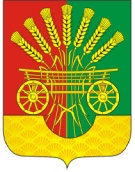 Приложение №1к решению Совета депутатовМО Чёрноотрожский  сельсовет от 14.03.2018  года  №147Приложение №1к решению Совета депутатовМО Чёрноотрожский  сельсовет от 14.03.2018  года  №147Приложение №1к решению Совета депутатовМО Чёрноотрожский  сельсовет от 14.03.2018  года  №147Приложение №1к решению Совета депутатовМО Чёрноотрожский  сельсовет от 14.03.2018  года  №147Приложение №1к решению Совета депутатовМО Чёрноотрожский  сельсовет от 14.03.2018  года  №147Исполнение бюджета администрации муниципального образования Чёрноотрожский сельсовет за  2017 год по доходамИсполнение бюджета администрации муниципального образования Чёрноотрожский сельсовет за  2017 год по доходамИсполнение бюджета администрации муниципального образования Чёрноотрожский сельсовет за  2017 год по доходамИсполнение бюджета администрации муниципального образования Чёрноотрожский сельсовет за  2017 год по доходамИсполнение бюджета администрации муниципального образования Чёрноотрожский сельсовет за  2017 год по доходамПриложение №2к решению Совета депутатовМО Чёрноотрожский  сельсовет от 14.03.2018  года  №147Приложение №2к решению Совета депутатовМО Чёрноотрожский  сельсовет от 14.03.2018  года  №147Приложение №2к решению Совета депутатовМО Чёрноотрожский  сельсовет от 14.03.2018  года  №147Приложение №2к решению Совета депутатовМО Чёрноотрожский  сельсовет от 14.03.2018  года  №147Исполнение бюджета администрации муниципального образования Чёрноотрожский сельсовет за   2017 год по расходамИсполнение бюджета администрации муниципального образования Чёрноотрожский сельсовет за   2017 год по расходамИсполнение бюджета администрации муниципального образования Чёрноотрожский сельсовет за   2017 год по расходамИсполнение бюджета администрации муниципального образования Чёрноотрожский сельсовет за   2017 год по расходамИсполнение бюджета администрации муниципального образования Чёрноотрожский сельсовет за   2017 год по расходамИсполнение бюджета администрации муниципального образования Чёрноотрожский сельсовет за   2017 год по расходамИсполнение бюджета администрации муниципального образования Чёрноотрожский сельсовет за   2017 год по расходамИсполнение бюджета администрации муниципального образования Чёрноотрожский сельсовет за   2017 год по расходамУтвержденный бюджет тыс. руб.исполненоисполненотыс. руб.%функционирование высшего должностного лица субъекта РФ и муниципального образования836,206836,206100,0функционирование Правительства РФ, высших исполнительных органов государственной власти субъектов РФ, местных администраций3835,1773835,177100,0органы юстиции29,10029,100100,0мобилизация и вневойсковая подготовка168,000168,000100,0обеспечение пожарной безопасности64,54764,547100,0другие вопросы в области национальной безопасности и правоохранительной деятельности8,9728,972100,0жилищное  хозяйство3,2913,291100,0благоустройство2936,1572936,157100,0культура1461,5871461,587100,0трансферты по культуре5944,9094888,10082,2физическая культура и спорт152,665152,665100,0дорожное хозяйство3345,6513143,87194,0пенсионное обеспечение43,07043,070100,0социальное обеспечение населения1160,9001160,900100,0Расходы бюджета ИТОГО:19990,23218731,64393,7